اللجنة الحكومية الدولية المعنية بالملكية الفكرية والموارد الوراثية والمعارف التقليدية والفولكلورالدورة التاسعة والعشرونجنيف، من 15 إلى 19 فبراير 2016تقرير عن تنفيذ أنشطة الفئة جيم ("خيارات حول الشروط المتفق عليها بشأن التقاسم المنصف والعادل للمنافع")وثيقة من إعداد الأمانةطلبت اللجنة الحكومية الدولية المعنية بالملكية الفكرية والموارد الوراثية والمعارف التقليدية والفولكلور ("اللجنة")، في دورتها التاسعة عشرة المعقودة في الفترة من 18 إلى 22 يوليو 2011، وبالإشارة إلى الوثيقة WIPO/GRTKF/IC/19/7 ("خيارات العمل في المستقبل بشأن الملكية الفكرية والموارد الوراثية")، "إلى الأمانة إنجاز الأنشطة المشار إليها في الفئة جيم ("خيارات حول الشروط المتفق عليها بشأن التقاسم المنصف والعادل للمنافع")، وتحديثها بانتظام حسب الاقتضاء، وتزويد اللجنة بمعلومات بشأنها في كل دورة."وأُعد ذلك التقرير لأغراض الدورة العشرين للجنة، التي عُقدت في الفترة من 14 إلى 22 فبراير 2012. وأوردت الوثيقة WIPO/GRTKF/IC/20/INF/14 معلومات أساسية عن كل من الخيارات المندرجة في الفئة جيم ووصفت الأنشطة التي اضطلعت بها الأمانة حتى انعقاد تلك الدورة. وأُعد بعد ذلك تقرير عن تنفيذ أنشطة الفئة الجيم منذ الدورة العشرين للجنة لأغراض الدورة الثالثة والعشرين للجنة المعقودة في الفترة من 4 إلى 8 فبراير 2013 (الوثيقة WIPO/GRTKF/IC/23/INF/7 REV.) ولأغراض الدورة السادسة والعشرين للجنة المعقودة في الفترة من 3 إلى 7 فبراير 2014 (الوثيقة WIPO/GRTKF/IC/26/INF/7).والجدير بالذكر أن الخيارات المندرجة في الفئة جيم هي كما يلي:جيم 1	 قاعدة بيانات شبكية بشأن أحكام الملكية الفكرية في الشروط المتفق عليها بشأن النفاذ وتقاسم المنافعالنظر في خيارات لتوسيع استخدام قاعدة البيانات الشبكية بشأن أحكام الملكية الفكرية وتوسيع نطاقها وتوافرها في إطار شروط متفق عليها للنفاذ والتقاسم المنصف للمنافع. ويمكن أن ينشر مضمون قاعدة البيانات الشبكية بأشكال إضافية أيسر منالا على أقراص مدمجة مثلا بما يسمح توافرها على نطاق أوسع وتيسير استخدامها من قبل جميع أصحاب المصالح المعنيين.جيم 2	مشروع مبادئ توجيهية للممارسات التعاقديةالنظر في خيارات لمشاورات أصحاب المصالح حول مشروع المبادئ التوجيهية ومواصلة تطويرها بشأن الممارسات التعاقدية الواردة في مرفق الوثيقة WIPO/GRTKF/IC/7/9 وصيغتها المحدّثة في الوثيقة WIPO/GRTKF/IC/17/INF/12، بالاستناد إلى المعلومات الإضافية المتاحة والمدرجة في قاعدة البيانات الشبكية.جيم 3	دراسة حول ممارسات الترخيص في مجال الموارد الوراثيةجمع المعلومات، ربّما في شكل دراسات إفرادية، تصف ممارسات الترخيص في مجال الموارد الوراثية التي توسّع نطاق مفاهيم الابتكار التوزيعي أو مفتوح المصدر من مجال حق المؤلف، بالاستفادة من تجارب مثل الترخيص العام للجمهور وغير ذلك من التجارب المماثلة في مجال حق المؤلف.وفيما يخص الخيارين جيم 1 وجيم 2 أعلاه، يجدر التذكير بأنه أتيحت قاعدة بيانات شبكية بشأن الاتفاقات الفعلية والنموذجية للنفاذ وتقاسم المنافع فيما يتعلق بالتنوع البيولوجي والمعلومات ذات الصلة، مع تركيز خاص على جوانب الملكية الفكرية لتلك الاتفاقات، على موقع الويبو الإلكتروني منذ عام 2002، وبأنه استُحدث مشروع مبادئ توجيهية للممارسات التعاقدية في الفترة بين عامي 2002 و2010، وبأن تلك المبادئ التوجيهية أتيحت في عام 2013 بنسق أيسر، ولو أنها بقيت في نسق مشروع، تحت تسمية "مشروع مبادئ توجيهية في مجال الملكية الفكرية من أجل النفاذ إلى الموارد الوراثية والتقاسم العادل للمنافع الناجمة عن استخدامها". وتعكف الأمانة، في إطار أنشطة تكوين الكفاءات والأنشطة الإعلامية التي تضطلع بها، على استعراض مشروع المبادئ التوجيهية الحالي بغرض تحديثه وتنقيحه، وإتاحة تلك المبادئ التوجيهية بنسق أيسر من حيث الاستخدام. وستظلّ الصيغة المحدّثة مصدرا محايدا للمعلومات العملية المتاحة لمن يبرمون اتفاقات للنفاذ وتقاسم المنافع، دون أن تكون إلزامية بأي شكل من الأشكال. وبالموازاة مع ذلك، ستُحدَّث قاعدة البيانات، حيثما أمكن، ويُقام المزيد من الروابط المباشرة بينها وبين مشروع المبادئ التوجيهية المُحدَّث. إن اللجنة مدعوة إلى الإحاطة علما بمضمون هذه الوثيقة وتقديم ما ترغب في تقديمه من إرشادات وتعليقات.[نهاية الوثيقة]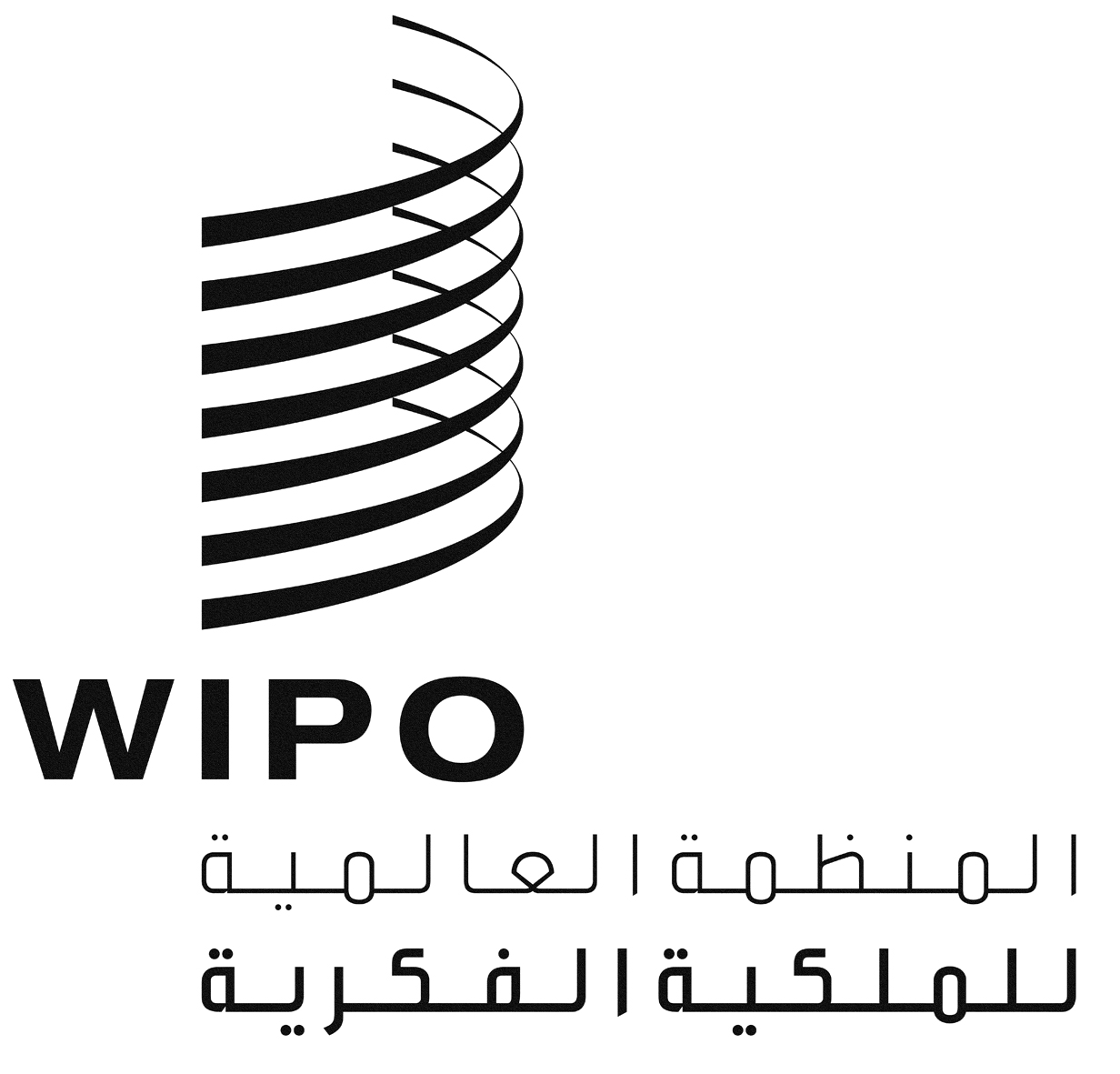 AWIPO/GRTKF/IC/29/INF/8WIPO/GRTKF/IC/29/INF/8WIPO/GRTKF/IC/29/INF/8الأصل: بالإنكليزيةالأصل: بالإنكليزيةالأصل: بالإنكليزيةالتاريخ: 14 يناير 2016التاريخ: 14 يناير 2016التاريخ: 14 يناير 2016